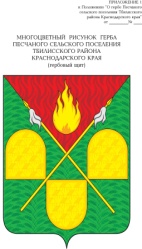 АДМИНИСТРАЦИЯ ПЕСЧАНОГО СЕЛЬСКОГО ПОСЕЛЕНИЯ ТБИЛИССКОГО РАЙОНАПОСТАНОВЛЕНИЕ от 3декабря 2020 года                                                                                          № 76х. ПесчаныйО присвоении адресного номера земельному участку	На основании письма отдела по управлению муниципальным имуществом администрации муниципального образования Тбилисский район от 2 декабря 2020 года №3104 и в связи с образованием нового земельного участка на территории Песчаного сельского поселения Тбилисского района в х. Веревкин по ул. Речная, б\н, площадью 50 кв.м., кадастровый квартал 23:29:0703004, руководствуясь Федеральным законом от 06 октября 2003 года № 131-ФЗ «Об общих принципах местного самоуправления в Российской федерации», статьей 31,58, 60 устава Песчаного сельского поселения Тбилисского района,  п о с т а н о в л я ю:	1. Присвоить адрес земельному участку площадью 50 квадратных метров, расположенному в х. Веревкин, ул. Речная, кадастровый квартал 23:29:0703004:- 352356, Краснодарский край, Тбилисский район, х. Веревкин ул. Речная, 15.	2. Эксперту, специалисту администрации  (Олехнович) произвести запись в лицевом счете в похозяйственной книге администрации Песчаного сельского поселения.	3. Постановление вступает в силу со дня его подписания. Исполняющий обязанности главыПесчаного сельского поселенияТбилисского района 							            И.В. Селезнёв